								 		, 					 ____________________________________________________________________,________________________________________________________________________________, ______________________________________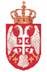 